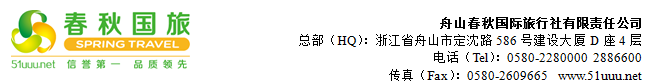 美国西海岸+三大国家公园+羚羊峡谷12日行程单行程安排费用说明其他说明产品编号453213出发地上海市目的地洛杉矶行程天数12去程交通飞机返程交通飞机参考航班无无无无无产品亮点	一次游览美西3大名城：洛杉矶、拉斯维加斯、旧金山；	一次游览美西3大名城：洛杉矶、拉斯维加斯、旧金山；	一次游览美西3大名城：洛杉矶、拉斯维加斯、旧金山；	一次游览美西3大名城：洛杉矶、拉斯维加斯、旧金山；	一次游览美西3大名城：洛杉矶、拉斯维加斯、旧金山；产品介绍南峡、布莱斯、锡安、羚羊峡谷、7晚网评四钻、1号公路、纯玩无自费无购物 南峡、布莱斯、锡安、羚羊峡谷、7晚网评四钻、1号公路、纯玩无自费无购物 南峡、布莱斯、锡安、羚羊峡谷、7晚网评四钻、1号公路、纯玩无自费无购物 南峡、布莱斯、锡安、羚羊峡谷、7晚网评四钻、1号公路、纯玩无自费无购物 南峡、布莱斯、锡安、羚羊峡谷、7晚网评四钻、1号公路、纯玩无自费无购物 D1D1行程详情上海-洛杉矶按照指定时间于上海浦东机场集合，办理登机手续后，在领队的带领下搭乘国际航班飞往洛杉矶，抵达后入住酒店。用餐早餐：自理     午餐：自理     晚餐：自理   住宿洛杉矶D2D2行程详情洛杉矶早餐后，驱车参观洛杉矶市中心南方大道上的重要地标【迪斯尼音乐厅】，洛杉矶最为人熟知的地标【洛杉矶市政厅】，游览美国最受人欢迎的体育中心之一的【斯坦普斯中心】，被视为篮球的朝圣之地（以上三个景点合计外观游览时间约为1小时）。随后前往举世闻名的【好莱坞明星大道】（合计游览时间约1小时），上有近2300个明星在上面留下签名和手印，每颗星都表达了对电影、广播、电视、话剧和录音行业作出巨大贡献的艺术家的敬意。游览好莱坞地标【中国戏院】（外观）及奥斯卡金像奖颁奖礼的举行地点【柯达剧院】（外观）。【盖地博物馆】（游览时间约1.5小时），洛杉矶的必游景点之一，与东海岸的纽约大都会博物馆齐名，一东一西，遥相呼应。博物馆由以它的创立者、石油大亨保罗•盖蒂（J.Paul Getty）的名字命名。访客从世界各地涌入这间艺术中心欣赏馆中的典藏，中心内的风景、艺术品及庭院都让游客享受高贵的艺术气息。用餐早餐：√     午餐：√     晚餐：√   住宿洛杉矶D3D3行程详情洛杉矶—约185公里—圣地亚哥—约185公里—洛杉矶早餐后，驱车前往美国本土的西南角，加州第二大城市—【圣地亚哥】，享有“军港之城”及“运动之城”的美誉。远眺因中途岛战役而得名的【“中途岛”号航空母舰】及演绎着美国人民在战争结束后狂喜的心情的【“世纪之吻”雕像】（合计游览时间约为45分钟）。随后前往当地最受欢迎的地方【巴博亚公园】（自由活动，约为1小时），在这如诗如画的公园里尽可以放松自己。前往充满浓郁墨西哥风情的【圣地亚哥老城】（自由活动，约为45分钟），由于复杂的历史背景，老城有许多西班牙色彩的建筑，人文色彩又带有浓浓的墨西哥色彩，在这里可以感受多元文化的交流和融合。用餐早餐：√     午餐：√     晚餐：√   住宿洛杉矶D4D4行程详情洛杉矶—约140公里—棕榈泉—约350公里—拉芙林早餐后，驱车前往名品折扣奥特莱斯，棕榈泉奥特莱斯【Desert Hills Premium Outlets】（自由活动约为3小时），棕榈泉奥特莱斯坐落在一座雪山脚下，占地不小，环境很好，是美国西南部最大的名牌大卖场，共有130家左右的商店，各种名牌应有尽有，今天就让您享受一下购物的乐趣。随后前往水上赌城拉芙琳入住酒店。用餐早餐：√     午餐：自理     晚餐：√   住宿拉芙林D5D5行程详情拉芙林—约320公里—南峡—约100公里—旗杆镇早餐后，驱车前往【科罗拉多大峡谷（南峡）*】（游览时间含景区内交通约2小时）成立于1919年，位于亚利桑那州西北面的科罗拉多高原上，在1979年被列为世界自然遗产。谷壁地层断面，纹理清晰，层层叠叠，缘山起落，循谷延伸，被誉为“活的地质史教科书”。（峡谷内午餐为定食简餐）随后开车前往佩吉入住酒店用餐早餐：√     午餐：√     晚餐：√   住宿佩吉D6D6行程详情旗杆镇—约200公里—羚羊峡谷—约16公里—马蹄湾/鲍威尔湖—约245公里—周边小镇早餐后驱车前往游览世界著名的狭缝型峡谷【羚羊峡谷*】（游览时间约1.5小时），由当地印地安原著民向导带您一探峡谷之美，让您不虚此行。随后继续前往游览【马蹄湾】（游览时间约30分钟）是科罗拉多河在亚利桑那州内的一截U形河道，由于河湾环绕的巨岩形似马蹄，故名“马蹄湾”，【鲍威尔湖】（游览时间约30分钟）美国第二大人工湖，也被认为是美国最美的人工湖。随后前往周边小镇入住酒店。用餐早餐：√     午餐：√     晚餐：√   住宿旗杆镇周边小镇D7D7行程详情周边小镇—约120公里—布莱斯峡谷—约115公里—锡安国家公园—265公里—拉斯维加斯早餐后，驱车前往游览【布莱斯峡谷*】（游览时间约1小时），上万个由风霜雪雨经历百万年侵蚀而成的石柱，不由您不赞叹宇宙沧海桑田和造物者的神奇，随后前往游览【锡安国家公园*】（游览时间约1小时），科罗布的雄伟的赤壁、潺潺的溪流、傲立的苍松﹑冰河的遗，令您如置身世外桃源一般 。随后前往拉斯维加斯，晚餐后入住酒店。用餐早餐：√     午餐：√     晚餐：√   住宿拉斯维加斯D8D8行程详情拉斯维加斯全天自由活动用餐早餐：自理     午餐：自理     晚餐：自理   住宿拉斯维加斯D9D9行程详情拉斯维加斯—约268公里—Barstow Outlets—约387公里—弗雷斯诺早餐后，驱车途经名品折扣连锁奥特莱斯【Barstow  Outlets】自行安排活动时间（约2小时）。随后前往弗雷斯诺入住酒店。用餐早餐：√     午餐：自理     晚餐：√   住宿弗雷斯诺D10D10行程详情弗雷斯诺—约245公里—17里/卡梅尔小镇—约200公里—旧金山早餐后开车前往全美最漂亮的【17里海岸线*】（游览时间约1.5小时），感受其令人心旷神怡的美景。 随后前往【卡梅尔小镇】自行安排活动时间（约1小时）这座美丽的充满波西米亚风情的滨海小镇建造于1903年，吸引了很多艺术家、作家、演员、明星到此定居。结束后前往旧金山，晚餐后入住酒店。用餐早餐：√     午餐：自理     晚餐：√   住宿旧金山D11D11行程详情旧金山-上海     参考航班：UA 891  1635/2030+1早餐后，参观旧金山的象征【金门大桥】（下车参观不过桥，约30分钟），因巴拿马太平洋万国博览会而建的仿罗马式建筑【艺术宫】（游览时间不少于15分钟），世界上最弯曲的街道—【九曲花街】（游览时间约40分钟），街道上遍植花木，春天的繍球，夏天的玫瑰和秋天的菊花，花团锦簇。后前往【渔人码头】自行安排活动时间（约1小时），也是游客必到之处，有机会光顾售卖海鲜小吃的大小摊档，购买特色纪念品或观看街头卖艺者表演杂耍和各种乐器。午餐后送往机场，搭乘国际航班返回上海。用餐早餐：√     午餐：√     晚餐：自理   住宿无D12D12行程详情上海抵达上海。用餐早餐：自理     午餐：自理     晚餐：自理   住宿无费用包含01、全程领队服务或领兼导服务、或司导分开、司兼导服务。车型不指定，视具体出团为准01、全程领队服务或领兼导服务、或司导分开、司兼导服务。车型不指定，视具体出团为准01、全程领队服务或领兼导服务、或司导分开、司兼导服务。车型不指定，视具体出团为准费用不包含01、证照及签证等费用（包含但不仅限于：护照，与签证有关的公证认证等个人材料）01、证照及签证等费用（包含但不仅限于：护照，与签证有关的公证认证等个人材料）01、证照及签证等费用（包含但不仅限于：护照，与签证有关的公证认证等个人材料）预订须知【特别提醒】此行程报价及出团日期仅供参考，请与客服进行二次确认后为准！ 温馨提示01、	行程说明：退改规则如出现退团，按出团前7个工作日，收取5%团费，出团前72小时前，收取30%团费，出团前72小时内，收取80%团费。保险信息（1）以上行程仅为参考行程，我社保留根据航班，签证及前往国当时情况调整行程的权利；